MAY 2023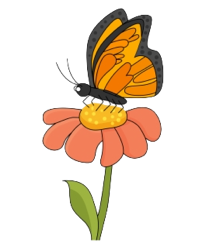 Mrs. Roan & Miss Kelli Cardinals Class I/I+        Sight Words: be, this, from, I, haveSunMonTueWedThuFriSat123456shapes of the MonthpentagonColor whiteLetterTtBig WordTranquilNumber25SteamPlanting BeansPositive Images Graduation PicturesJournal PagePictionaryShow and Tell78910111213Artist of the MonthMary CassattScienceCardinal CaféFellowship Hall @11:00am14151617181920Happy Mother’s Day!LetterJjBig WordJubilantNumber26SciencePictionaryShow and Tell21222324252627Spring Progress Reports go home this week.Number27Happy BirthdayTanner!Journy Around the Worldin Sing!journal page28293031Memorial DayNo SchoolNo School